Where are Librarians Learning the Skills Necessary to be Competent and Effective Teachers?VALE / NJ ACRL / NJLA CUSFourteenth Annual Users' ConferenceFriday, January 4, 2013Nancy Becker, Caldwell College, NBecker@caldwell.eduMarlene Doty, Berkeley College, md@berkeleycollege.eduHeather Dalal, Rider University, hdalal@rider.eduNicholas Jackson, Bergen Community College, njackson@bergen.eduLeslie Murtha, Atlantic Cape Community College, lmurtha@atlantic.eduLynee Richel, County College of Morris, lrichel@ccm.eduKatherine A. Wiggins, New Jersey Institute of Technology, kwiggins@njit.eduSurvey: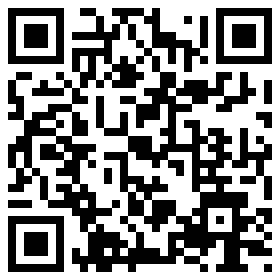 Please take a moment to complete our short survey based on your own formal library instruction and your level of preparation for providing information literacy instruction. The survey can be accessed via the URL below or QR Code to the right:https://www.surveymonkey.com/s/YGRR78JFurther reading:Mbabu, L.G. (2009). "LIS Curricula Introducing Information Literacy Courses Alongside Instructional Classes." Journal of Education for Library & Information Science 50(3): 203-210.  Shank, J.D. & Dewald, N.H. (n.d.) The Evolving Instructional Proficiencies of the Academic Librarian: An Attitudinal Study of Academic Library Administrators’ Perceptions of Necessary Instructional Skills   http://lrsv.umd.edu/abstracts/Shank_Dewald.pdfSproles, C., Johnson, A., & Farison, L. (2008). What the Teachers Are Teaching: How MLIS Programs Are Preparing Academic Librarians for Instructional Roles. Journal of Education for Library & Information Science, 49(3), 195-209.Westbrock, T. & Fabian S. (2010). Proficiencies for Instruction Librarians: Is there still a disconnect between professional education and professional responsibilities? College & Research Libraries 71(6) 569-590. http://crl.acrl.org/content/71/6/569.short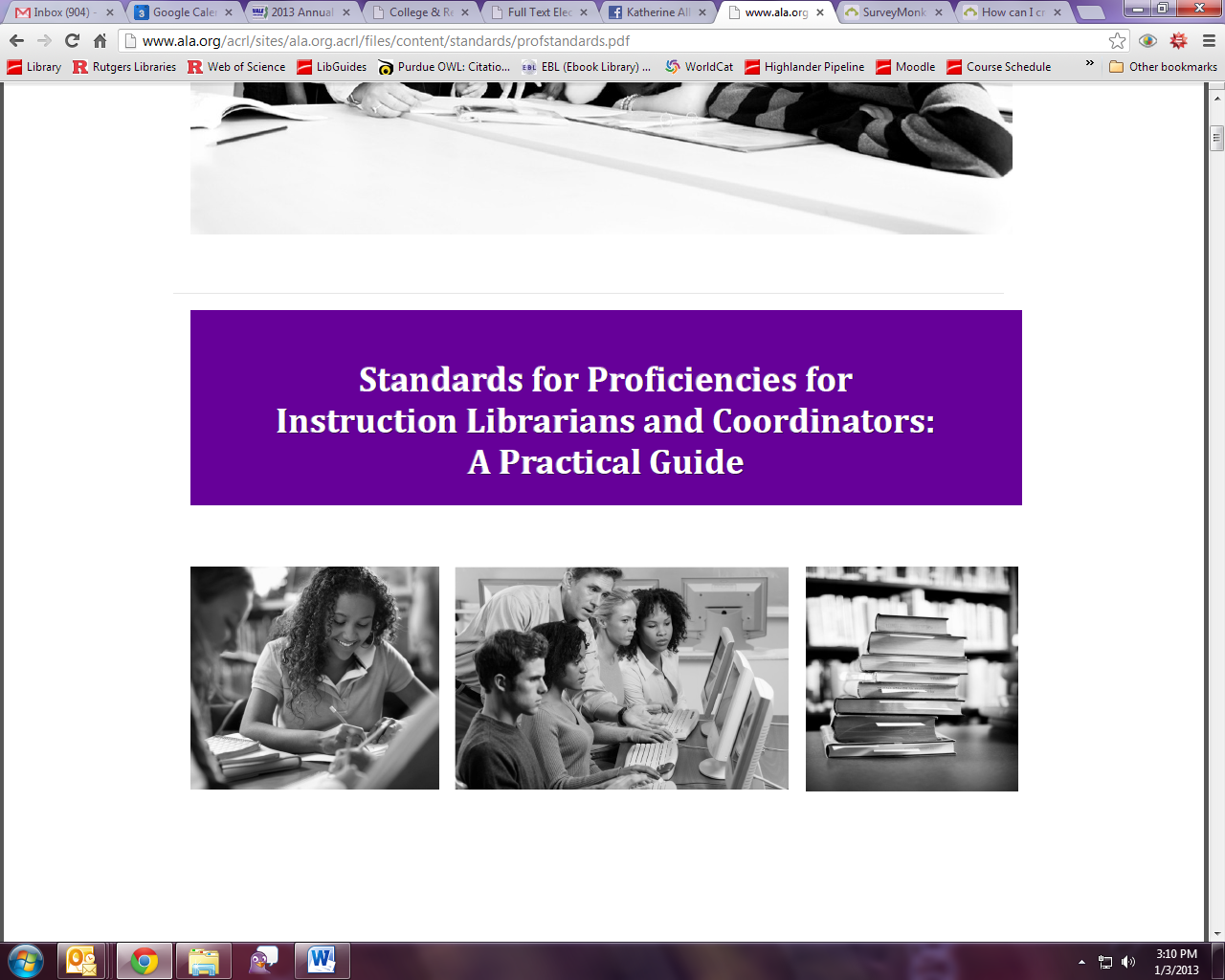 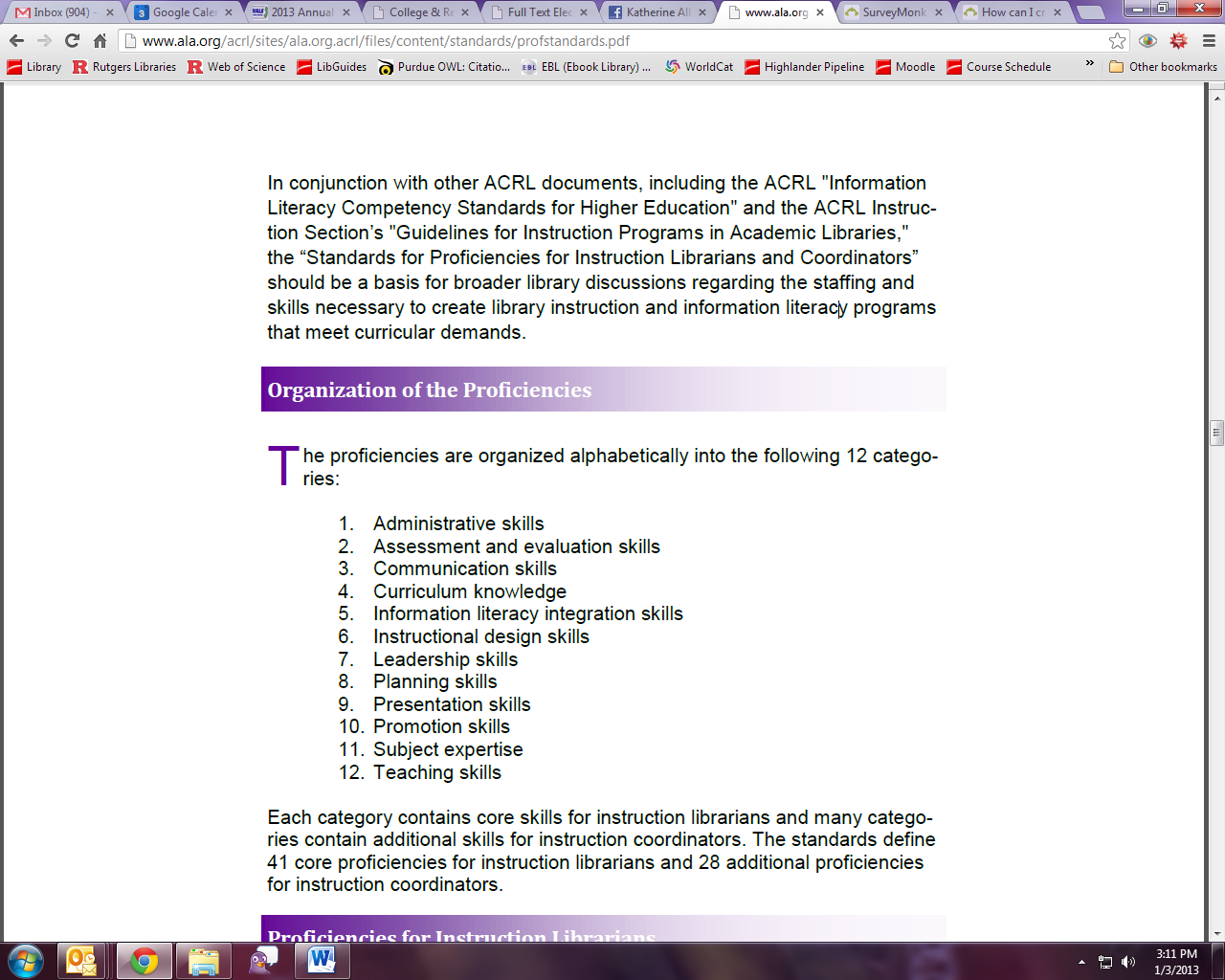 Source: Association of College and Research Libraries Standards for Proficiencies for Instruction Librarians and Coordinators (2007) http://www.ala.org/acrl/sites/ala.org.acrl/files/content/standards/profstandards.pdf